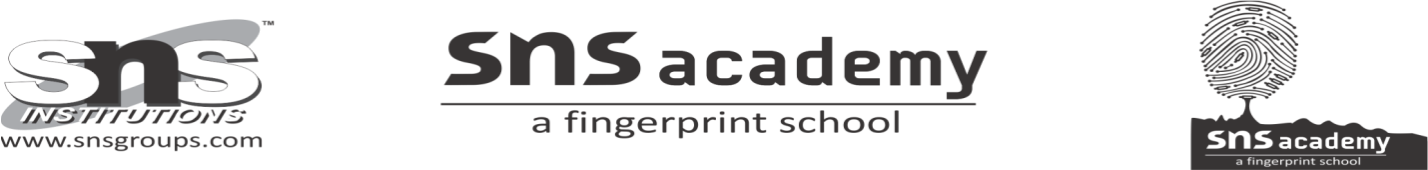 LESSON PLAN – Grade 10 BName of the lesson:GLIMPSES OF INDIA – A Baker from GoaNumber of Periods required:3Field Trip/ Project / ActivityStudents sharing their views about the tourist place which had inspired them a lot.Period:  1Date:  04.08.19                                    Day: TuesdayLearning objectives:To know about the culture and traditions of Goan village.To know the profession of the people.Improve students’ LSRW skills.Teaching Aids:Handbook and smartboardContent:A pen-portrait of a traditional Goan village baker or pader who still has an important place in Goan culture although the Portuguese have left India long back.Methodology:Direct method – Reading aloud and explainingMind map /flow chart:Bread making in GoaThe Author’s childhood days recalledDelivering the loavesImportance of bread in traditional ceremoniesThe bakers dressBread making – A profitable profession.Brain Buttons PuzzlesMatch the words on the left with a word on the right. Some words on the left can go with more than one word on the right. A portion of                 -    bloodA pool of                       -    cottonFlakes of                       -    stonesA huge heap of             -    goldA gust of                       -    fried fishLittle drops of               -    snowA piece of                     -     waterA pot of                         -    windAssessment questions:What were the elders in Goa nostalgic about?Who invites the comment – “he is dressed like a pader?” Why?Comments of HOD:Comments of Principal: